Объекты, предлагаемые для продажи в 2021 году по состоянию на 20.08.2021 г.Наименование органа управления, сведения о балансодержателе (наименование, почтовый адрес, учетный номер плательщика, номер телефона), сведения об объекте Общая площадь (кв.м)Начальная цена продажи объектов, рублейФотографии объектов1241КЖРЭУП «Центральное», 246003, г. Гомель, ул. Тельмана, 22а, УНП 400022837, тел. 34 47 61, 29 капитальных строений (административные, хозяйственные, производственно-административные, здания складов, специализированные здания, линии электропередач, сооружения коммунального хозяйства, канализационные сети, водопроводные сети, очистные сооружения и др.) по ул. Интернациональной, 49примерно 30 0009 786 479,19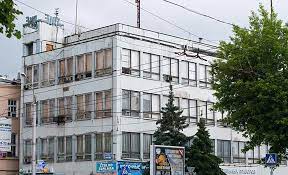 